ЧАСТНОЕ УЧРЕЖДЕНИЕ «АКАДЕМИЯ «BOLASHAQ»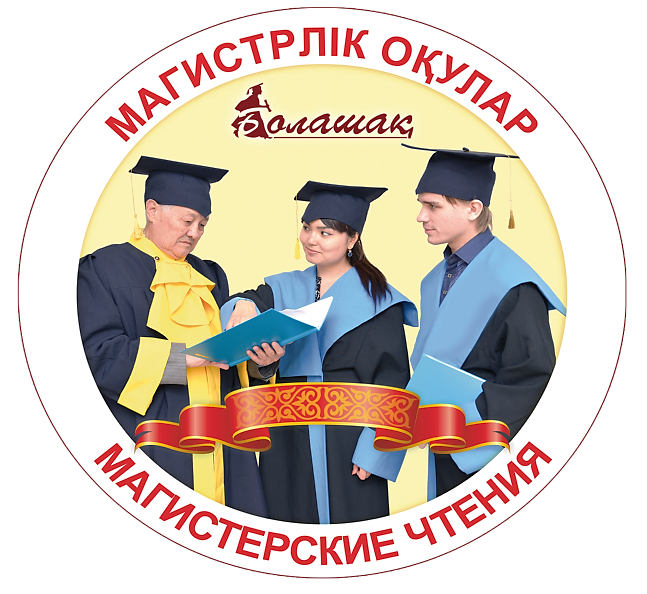 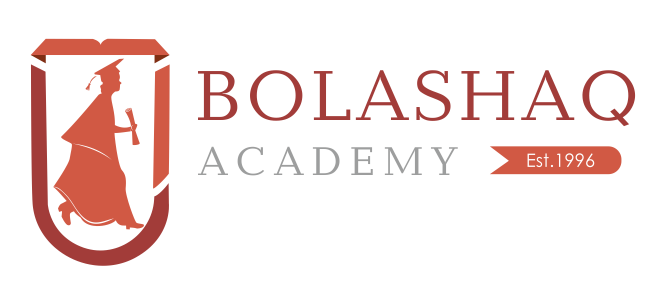 ИНФОРМАЦИОННОЕ ПИСЬМОУважаемые коллеги!Академия «Bolashag» 24 января 2020 года проводит региональную научно-практическую конференцию «Магистерские чтения – 2020» для магистрантов и молодых ученых.Работа конференции планируется по следующим направлениям:Юриспруденция ФинансыКазахский язык и литератураПедагогика и психологияРабочие языки конференции – казахский, русскийПравила оформления материаловПравила оформления материалов (см.образец в приложении 1).Текст доклада не более 5 страниц должен быть набран в редакторе Microsoft Word, шрифтом Times New Roman кегль 14, межстрочный интервал – 1, формат А4, поля: слева, сверху, справа, снизу – 2 см. В левом верхнем углу проставляется индекс УДК. Через интервал фамилия и инициалы автора. На следующей строке - название организации, ниже - город и страна, ниже – адрес электронной почты автора. Через интервал ученая степень, ученое звание, фамилия и инициалы научного руководителя. По центру - название доклада прописными буквами жирным шрифтом. Ниже размещается аннотация. Аннотация оформляется одним абзацем объемом строго 20-30 слов (Times New Roman, курсив, кегль 12). В аннотации не допускаются цитирования и аббревиатуры. Аннотация должна коротко раскрывать содержание статьи, а не дублировать её название. Основной текст статьи начинается через строку. В тексте допускаются рисунки, таблицы. Графические объекты не должны выходить за пределы полей страницы и превышать одну страницу, быть четкими. Название и номера рисунков указываются под рисунками, названия и номера таблиц – над таблицами. Ссылки на источники даются в квадратных скобках, нумерация ссылок сплошная по тексту. Полный библиографический список на языке статьи приводится в конце статьи (Times New Roman курсив, кегль 12). Обращаем Ваше внимание на необходимость предоставления статьи в тщательно отредактированном виде с соблюдением всех вышеуказанных требований. Материалы конференции будут набраны методом прямого копирования. Ответственность за содержание, орфографию, пунктуацию, а также факты плагиата в опубликованных статьях возлагается на авторов. Материалы, представленные позже указанного срока или оформленные не в соответствии с требованиями, не рассматриваются и обратно не возвращаются.В названии пересылаемого на электронную почту файла должны быть указаны фамилия автора и город. К докладу прилагается регистрационная форма «Заявка-договор» (см. приложение 2).В случае отклонения статьи редакция не комментирует причины отклонения, но сообщает об этом автору соответствующим уведомлением. Рукописи и иные материалы статей не возвращаются. Автор статьи, принятой к публикации, обязуется произвести оплату на расчетный счет Частного учреждения «Академия «Bolashag». Доклады высылаются на электронный адрес до 30 декабря 2019 года:bolashak.konf@mail.ruОрганизационный взнос оплачивается в зависимости от запроса, указанного в заявке-договоре автора:печатный типографский сборник конференции - 3000 тенге, Для авторов, подготовившим работы в соавторстве с педагогами из Академии «Bolashag»: печатный типографский сборник конференции - 2500 тенге, Для авторов-студентов Академии «Bolashag»:печатный типографский сборник конференции - 2000 тенге, Сертификат участника конференции – 300 тенге.Документ об оплате организационного взноса представляется по электронной почте в отсканированном виде. Оргвзнос вносится перечислением на расчетный счет с пометкой «Конференция «Магистерские чтения-2020». Банковские реквизиты:Частное учреждение «Академия «Bolashag»Кбе 17БИН 950640001690КНП 861ЧУ «Академия «Bolashag»ИИК KZ 376010191000066207БИК HSBKK KZ KXАО "Народный банк Казахстана"КОНТАКТНЫЕ КООРДИНАТЫ ОРГКОМИТЕТА КОНФЕРЕНЦИИОбщая координация и организационные вопросы по проведению конференции: Проректор по научной работе и международному сотрудничеству Академии «Bolashag», кандидат педагогических наук, профессор Смолькина Татьяна Петровна.Телефон рабочий: +7(7212) 420425(внутр. 085)Тел. мобильный: +7 701 754 7526Адрес: Республика Казахстан,100008, Караганда, ул. Ерубаева 16,  каб.226.Специалист отдела науки и инновации – Смагулова Гульназ Сапаргалиевна.Телефон рабочий: +7(7212) 420425(внутр. 041)Тел. мобильный: +7 778 266 3539Адрес: Республика Казахстан,100008, Караганда, ул. Ерубаева, 16,  каб.200.Образец оформления статьи(Примеч.: Для примера оформления взята статья с тематикой,не соответствующей тематике конференции)УДК 371.268Иванова В.А.Магистрант,  Академии «Bolashag»город Караганда, Республика Казахстанivanova@mail.ruНаучный руководитель д.п.н., профессор Петров В.В.ВЛИЯНИЕ СТИЛЯ РОДИТЕЛЬСКОГО ВОСПИТАНИЯ НА ЛИЧНОСТНОЕ РАЗВИТИЕ РЕБЕНКА: НЕКОТОРЫЕ АСПЕКТЫ ВЗАИМОДЕЙСТВИЯ СЕМЬИ И ШКОЛЫАннотация. Актуальность работы определяется множеством проблем, возникающих у родителей в процессе воспитания ребенка и взаимодействия семьи с образовательным учреждением. Педагогический опыт работы авторов показывает, что ошибки семейного воспитания и контакта со школой связаны с тем, что родители не всегда учитывают индивидуальность ребенка, ориентируясь больше на свои потребности и отталкиваются от собственных личностных особенностей. Раскрыты типы родительских стилей воспитания детей, представлены рекомендации по усилению влияния семейного воспитания на развитие детей.Одной из значимых детерминант развития личности ребенка является семья. Вместе с тем отношение родителей к ребенку оказывает доминирующее влияние на формирование его психологические особенности и поведение. Личность ребенка формируется под влиянием многих факторов, но уровень нравственной культуры его родителей, их жизненные планы и устремления, существующие семейные традиции имеют решающее значение в развитии его личности, так как именно в семье ребенок приобретает убеждения, общественно одобряемые формы поведения, необходимые для нормальной жизни в социуме. ********** Далее по тексту. ***********Список использованных источников:Автономная организация «Назарбаев Интеллектуальные школы». Критериальное оценивание учебных достижений учащихся. Информация для родителей. 2016. http://sk.nis.edu.kzВыступление Президента РК Н.А.Назарбаева на встрече с представительницами женской общественности Казахстана «Кектем шуагы». 2013. http://www.akorda.kzДоронова Т.А. Защита прав и достоинств маленького ребенка. Методика. - М.: Просвещение,2006., С. 67-68.Кравцова Л.А. Стили родительских взаимоотношений// Вопросы психологии. - 2006., № 6., С.45-48.Приложение 2ЗАЯВКА-ДОГОВОР ОБ УЧАСТИИ В РЕГИОНАЛЬНОЙ НАУЧНО-ПРАКТИЧЕСКОЙ КОНФЕРЕНЦИИ «МАГИСТЕРСКИЕ ЧТЕНИЯ-2020» Пример оформления заявки-договораЗАЯВКА-ДОГОВОР ОБ УЧАСТИИ В РЕГИОНАЛЬНОЙ НАУЧНО-ПРАКТИЧЕСКОЙ КОНФЕРЕНЦИИ «МАГИСТЕРСКИЕ ЧТЕНИЯ-2020» Ф.И.О.Место учебыГород, странаE-mailМоб.телефонНазвание секции Название докладаУДК (для определения номера можно воспользоваться сайтом)https://teacode.com/online/udc/Участие в конференции (очное / заочное / online - skype login)Сертификат участника конференции (кол-во)Нуждаетесь ли в бронировании гостиницы(да / нет)Ф.И.О.Иванова Вероника АлександровнаМесто учебыМагистрантка 1 курса Академии «Bolashag»Город, СтранаКараганда, Республика КазахстанE-mailivanova@mail.ruМоб.телефон+7 701 *******Название секцииТеория и практика взаимодействия семьи и учреждения образования: инновационные подходыНазвание докладаВЛИЯНИЕ СТИЛЯ РОДИТЕЛЬСКОГО ВОСПИТАНИЯ НА ЛИЧНОСТНОЕ РАЗВИТИЕ РЕБЕНКА: НЕКОТОРЫЕ АСПЕКТЫ ВЗАИМОДЕЙСТВИЯ СЕМЬИ И ШКОЛЫУДК (для определения номера можно воспользоваться сайтом)https://teacode.com/online/udc/371.268Участие в конференции Участие в конференции (очное / заочное / online - skype login)ОчноеСертификат участника конференции (кол-во)1Нуждаетесь ли в бронировании гостиницы(да / нет)Нет